December 23, 2020Via Certified MailNorth American Specialty Insurance Company1200 Main Street Suite 800Kansas City MO  64105				RE:	Bond Cancellation Notice					Unitil Resources Inc.					A-110131Dear Sir or Madam:Please find under cover of this letter the financial instrument filed on behalf of Unitil Resources Inc. because it is not acceptable.  In all locations where the name of the Principal appears, please note that this must match exactly with the license issued by the Commission, including any trade or fictitious names that appear on the license.  A copy of the license is enclosed for your reference.Please file the original financial instrument with my office within 30 days of the date of this letter, preferably by overnight delivery.  If you are unable to meet this deadline due to the ongoing pandemic emergency of COVID-19, please email Secretary Rosemary Chiavetta at rchiavetta@pa.gov.Sincerely,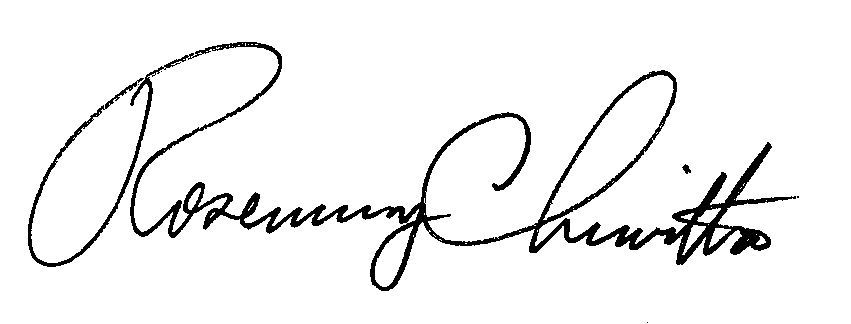 Rosemary ChiavettaSecretary of the CommissionRC: alwEnclosuresCC:	Unitil Resources Inc., 6 Liberty Lane West, Hampton NH  03842	(Letter only by first class mail)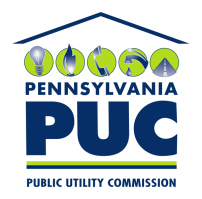  PUBLIC UTILITY COMMISSION400 NORTH STREET, KEYSTONE BUILDING, SECOND FLOORHARRISBURG, PENNSYLVANIA  17120IN REPLY PLEASE REFER TO OUR 